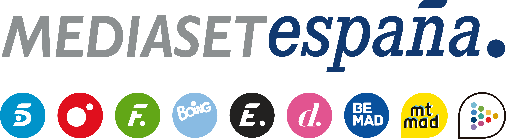 Madrid, 30 de mayo de 2022Segunda ceremonia de salvación, semifinal del juego de líder y la posible repesca de Desy, en ‘Supervivientes: Tierra de nadie’El estado de salud de Tania y la puesta en marcha de la dinámica ‘Tendiendo puentes’, que permitirá resolver diferencias entre los supervivientes, también en la quinta gala que Telecinco emite este martes.Anabel Pantoja, Kiko Matamoros, Marta Peñate o Nacho Palau: el candidato que haya recibido el mayor apoyo a través de la app de Mitele.es abandonará la lista de nominados en la segunda ceremonia de salvación que tendrá lugar en la nueva gala de ‘Supervivientes: Tierra de nadie’, que Carlos Sobera conducirá este martes 31 de mayo (21:55h), en conexión con Lara Álvarez desde Honduras.Además, los concursantes de ambos equipos disputarán la semifinal del juego del líder en una espectacular prueba en la que tendrán que exhibir fuerza y equilibrio. Los dos mejores de cada grupo pasarán a la gran final del jueves con el liderazgo de cada equipo y la inmunidad en las nominaciones en liza.Por otro lado, se resolverá la pregunta vinculante lanzada anoche en ‘Supervivientes: Conexión Honduras’ con la que el programa dio la oportunidad a la audiencia de repescar a Desy como ‘Parásito’ tras el abandono voluntario de Juan Muñoz.También se actualizará el estado de salud de Tania y se pondrá en marcha la dinámica ‘Tendiendo puentes’, que dará la oportunidad a los supervivientes de resolver las diferencias surgidas durante estas primeras semanas de aventura. Como es habitual, el programa también abordará la última hora de la aventura con una amplia selección de imágenes, que incluirán material inédito del reencuentro entre Desy Rodríguez y su pareja, Luciano; de la falta de entendimiento entre Marta Peñate y Ana Luque, acrecentadas desde que la primera supiera que la segunda la había nominado; de las confidencias compartidas entre Nacho Palau y Kiko Matamoros; y de la agradable estancia de Anuar Beno y Anabel Pantoja en Playa Paraíso.